ST. JOSEPH’S DEGREE & PG COLLEGE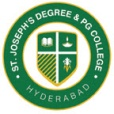 (Autonomous), Affiliated to Osmania UniversityRe-Accredited by NAAC (3rd Cycle) with B++                                   King Koti Road, HyderabadFaculty ProfileNameV Laasya Madhukar	DesignationAssistant ProfessorQualificationB.Com(Hons),  MCJ Mail-Idlaasyamadhukar@josephscollege.ac.inExperience10yrsAwards & RewardsGraded artist in Kuchipudi Dance at Doordarshan, New DelhiGovernment Certificate in Kuchipudi Dance from Telugu UniversityMembership DetailsPaper PublicationsBook PublicationsPaper PresentationsRefresher Courses/ Seminars/ FDP’s/ FOP’s/ Conferences/ Workshops/Webinars AttendedWorld Politics & Covid 19, St Pious X Degree CollegeLiving through covid 19- St Joseph’s CollegeReconstructing Vital Tenets of Journalism - St.Pauls College, BengaluruDeveloping an Inclusive Curriculum - St. Joseph’s CollegeIntellectual Property Rights- Nizam CollegeBasics of Research - St. Josephs CollegeConsultancy ServicesExternal Paper setter for various colleges in Hyderabad